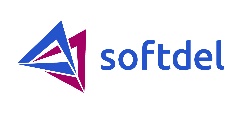 Dear Job Aspirant,We wish to connect with you for below position of Sr. Software Engineer (Embedded)Designation: Sr. Software EngineerQualification: degree in Computer Science or equivalent Location: PuneExperience: 4+ Years  Founded in 1999, Softdel (a UNIDEL company) connects devices, enterprises, and people. Our distinctiveness lies in simplifying enterprise connectedness in smart buildings and smart factories creating unprecedented benefits for our customers and their eco-systems. Headquartered in Stamford, CT, USA, with offices in Japan, and India, we deliver domain expertise and technology-driven solutions to help companies turn digital challenges into opportunities. Our two-decade-long product engineering experience of serving global leaders in the automation & controls industry has catapulted Softdel to an enviable position in the Industrial and Buildings IoT value chain.For more information, visit www.softdel.com. Follow on LinkedIn and Twitter. Technical skills:•	Hands-on experience in developing sensor solutions or any embedded product•	Experience in IoT device development, Embedded Firmware and application development, and Sensors Technologies. Edge Computing at the Gateway/Devices. Wi-Fi/BLE, GPRS, NFC communications and several embedded protocols like SPI, I2C, UART etc. Internet protocols like Http/MQTT.Languages:•	Perl/Shell, Python, Cmake, Make, Git, Jenkins, Docker etc.•	C/C++•	Embedded toolchain•	IDE like Ac6, Eclipse, IntelliJ IDEA.Good to have:•	Knowledge on cloud services.•	Edge services architecture like microservices•	REST API building using Open API specs•	AWS services like Lamda, Kafka, S3, EC2 etc.Regards,HR Team – Softdel SystemsEmail: - careers@softdel.com     Website: - www.softdel.com